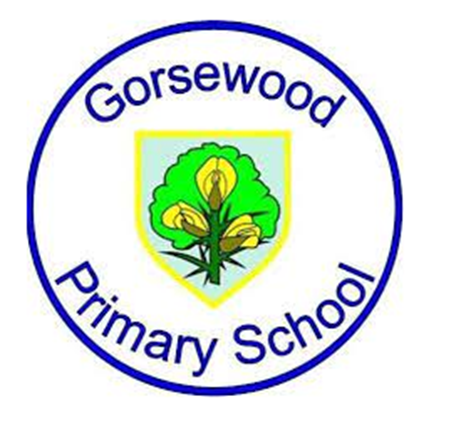 GORSEWOOD PRIMARY SCHOOLLong term overview - Art and Design Technology Year groupAutumn 1Autumn 2Spring 1Spring 2Summer 1Summer 2Reception(scheme will be available from 30th Sept 22) Artist/Designer Focus Study Jackson PollockArtDrawing: Marvellous marksExploring mark making through different drawing materials. Beginning to draw from observation using faces and self-portraits as a stimulus.Artist/Designer Focus StudyRomero Britto   ArtSeasonal craftsA craft for each season, including Easter and ChristmasArtPainting and mixed media: Paint my worldExploring paint and painting techniques through nature, music and collaborative work.  ArtCraft and design: Let's get craftyDeveloping cutting, threading, joining and folding skills through fun, creative craft projects.Artist/Designer Focus StudyLeRoy NeimanArtSculpture and 3D: Creation stationExploring the sculptural qualities of malleable materials and natural objects; developing the use of tools and joining techniques; designing and making clay animal sculptures. Year 1Artist/Designer Focus Study Piet Mondrian ArtDrawing: Make your markArtist/Designer Focus StudyVan Gogh ArtPainting and mixed media: Colour splashTHEN BEGINSculpture and 3D: Paper playArtist/Designer Focus Study Damian Hurst ArtCont Sculpture and 3D: Paper playTHEN BEGINCraft and design: Woven Wonders Year 2Artist/Designer Focus StudyMarc Martin ArtDrawing: Tell a story Artist/Designer Focus StudyPicasso  ArtSculpture and 3D: Clay housesTHEN BEGINCraft and design: Map it out Artist/Designer Focus StudyNdelebleArtCont  Craft and design: Map it outTHEN BEGINPainting and mixed media: Life in Colour Year 3ArtDrawing: Growing artistsArtist/Designer Focus StudyAndy Goldworthy ArtPainting and mixed media: Prehistoric paintingTHEN BEGINSculpture and 3D: Abstract shape and spaceArtist/Designer Focus StudyMonetArtCont Sculpture and 3D: Abstract shape and space THEN BEGINCraft and design: Ancient Egyptian scrollsArtist/Designer Focus StudyCharles Rennie Mackintosh  Year 4ArtDrawing: Power printsArtist/Designer Focus StudyDavid Hockney ArtPainting and mixed media: Light and dark    THEN BEGIN  Craft and design: Fabric of natureArtist/Designer Focus StudyKarla Gerard ArtCont  Craft and design: Fabric of nature THEN BEGIN Sculpture and 3D: Mega materialsArtist/Designer Focus StudyWassily KandinskyYear 5ArtDrawing: I need spaceArtist/Designer Focus StudyGeorgia O’Keeffe  ArtPainting and mixed media: PortraitsTHEN BEGIN  Sculpture and 3D: Interactive installationArtist/Designer Focus StudyWilliam Morris ArtCont Sculpture and 3D: Interactive installationTHEN BEGIN Craft and design: ArchitectureArtist/Designer Focus StudyDegas Year 6ArtCraft and design: Photo opportunityArtist/Designer Focus StudyJoe McGowan ArtPainting and mixed media: Artist study          THEN BEGIN  Sculpture and 3D: Making memoriesArtist/Designer Focus StudyHenri Rousseau  ArtCont  Sculpture and 3D: Making memoriesTHEN BEGIN  Drawing: Make my voice heard    Artist/Designer Focus Study Gustav Klimt     WHOLE SCHOOL ART SCHEMEhttps://www.kapowprimary.com/subjects/art-design/https://www.kapowprimary.com/subjects/design-technology/As of September 2022 we will be delivering the art curriculum through Kapow primary schemes of work. Each unit comes with lesson plans, list of resources and videos to support the delivery of each focus and skill.Knowledge Organisers for sketchbooks will be available on the site from November 2022.    https://www.kapowprimary.com/subjects/art-design/https://www.kapowprimary.com/subjects/design-technology/As of September 2022 we will be delivering the art curriculum through Kapow primary schemes of work. Each unit comes with lesson plans, list of resources and videos to support the delivery of each focus and skill.Knowledge Organisers for sketchbooks will be available on the site from November 2022.    https://www.kapowprimary.com/subjects/art-design/https://www.kapowprimary.com/subjects/design-technology/As of September 2022 we will be delivering the art curriculum through Kapow primary schemes of work. Each unit comes with lesson plans, list of resources and videos to support the delivery of each focus and skill.Knowledge Organisers for sketchbooks will be available on the site from November 2022.    https://www.kapowprimary.com/subjects/art-design/https://www.kapowprimary.com/subjects/design-technology/As of September 2022 we will be delivering the art curriculum through Kapow primary schemes of work. Each unit comes with lesson plans, list of resources and videos to support the delivery of each focus and skill.Knowledge Organisers for sketchbooks will be available on the site from November 2022.    https://www.kapowprimary.com/subjects/art-design/https://www.kapowprimary.com/subjects/design-technology/As of September 2022 we will be delivering the art curriculum through Kapow primary schemes of work. Each unit comes with lesson plans, list of resources and videos to support the delivery of each focus and skill.Knowledge Organisers for sketchbooks will be available on the site from November 2022.    https://www.kapowprimary.com/subjects/art-design/https://www.kapowprimary.com/subjects/design-technology/As of September 2022 we will be delivering the art curriculum through Kapow primary schemes of work. Each unit comes with lesson plans, list of resources and videos to support the delivery of each focus and skill.Knowledge Organisers for sketchbooks will be available on the site from November 2022.    Whole School Artist/Designer Focuses of the Month Artist Info(Extension if required) 2021-2022Autumn Term - Artist Focus - Jackson Pollock,Romero Britto and Andy Warhol comparison and William Morris Spring Term - Artist Focus - Pablo Picasso & Elisha Ongere comparison,  Giuseppe Arcimboldo and Georgia O’KeeffeSummer Term - Artist Focus - Yayoi Kusama, LeRoy Neiman and Piet Mondrian & Wassily Kandinsky comparison. 2022-2023Artist/Designer Focus - Joe Mc Gowan (abstract artist), Kazimir Malevich (Russian Artist),Andy Goldsworthy ( Sculpture - Nature as the source & resource), Andy Warhol (pop art), Pablo Picasso, Claude Monet, Georgia O’KeeffeArtist/Designer Focus - Marc Martin (illustrator), Ndebele Art (patterns), Gustav Klimt (‘flower garden’ and ‘tree of life’ works focus - seasonal link), Jackson Pollock (splatter painting - abstract), Vincent Van Gogh, Charles Rennie MackintoshArtist/Designer Focus - Karla Gerard (Folk Art Abstract Artist), Henri Rousseau (jungle collage piece), David Hockney (Pop Art, Modern Art & Cubism) , Edgar Degas (French Impressionist) , Damien Hurst, Wassily Kandinsky, William Morris2023-2024 - EXTENSION AND APPLICATION ARTIST STUDY UNITSEACH YEAR GROUP HAS DIFFERENT ARISTS ASSIGNED ACROSS THE YEAR AS PART OF THE LTPREC - Artist/Designer Focus Study - Jackson Pollock, Romero Britto, LeRoy Neiman Y1 - Artist/Designer Focus Study -  Piet Mondrian, Van Gogh , Damian Hurst Y2 - Artist/Designer Focus Study - Marc Martin , Picasso , Ndeleble Y3 - Artist/Designer Focus Study - Andy Goldworthy , Monet, Charles Rennie Mackintosh  Y4 - Artist/Designer Focus Study - David Hockney , Karla Gerard , Wassily KandinskyY5 - Artist/Designer Focus Study - Georgia O’Keeffe, William Morris , Degas Y6 - Artist/Designer Focus Study -   Joe McGowan , Henri Rousseau ,  Gustav Klimt      2021-2022Autumn Term - Artist Focus - Jackson Pollock,Romero Britto and Andy Warhol comparison and William Morris Spring Term - Artist Focus - Pablo Picasso & Elisha Ongere comparison,  Giuseppe Arcimboldo and Georgia O’KeeffeSummer Term - Artist Focus - Yayoi Kusama, LeRoy Neiman and Piet Mondrian & Wassily Kandinsky comparison. 2022-2023Artist/Designer Focus - Joe Mc Gowan (abstract artist), Kazimir Malevich (Russian Artist),Andy Goldsworthy ( Sculpture - Nature as the source & resource), Andy Warhol (pop art), Pablo Picasso, Claude Monet, Georgia O’KeeffeArtist/Designer Focus - Marc Martin (illustrator), Ndebele Art (patterns), Gustav Klimt (‘flower garden’ and ‘tree of life’ works focus - seasonal link), Jackson Pollock (splatter painting - abstract), Vincent Van Gogh, Charles Rennie MackintoshArtist/Designer Focus - Karla Gerard (Folk Art Abstract Artist), Henri Rousseau (jungle collage piece), David Hockney (Pop Art, Modern Art & Cubism) , Edgar Degas (French Impressionist) , Damien Hurst, Wassily Kandinsky, William Morris2023-2024 - EXTENSION AND APPLICATION ARTIST STUDY UNITSEACH YEAR GROUP HAS DIFFERENT ARISTS ASSIGNED ACROSS THE YEAR AS PART OF THE LTPREC - Artist/Designer Focus Study - Jackson Pollock, Romero Britto, LeRoy Neiman Y1 - Artist/Designer Focus Study -  Piet Mondrian, Van Gogh , Damian Hurst Y2 - Artist/Designer Focus Study - Marc Martin , Picasso , Ndeleble Y3 - Artist/Designer Focus Study - Andy Goldworthy , Monet, Charles Rennie Mackintosh  Y4 - Artist/Designer Focus Study - David Hockney , Karla Gerard , Wassily KandinskyY5 - Artist/Designer Focus Study - Georgia O’Keeffe, William Morris , Degas Y6 - Artist/Designer Focus Study -   Joe McGowan , Henri Rousseau ,  Gustav Klimt      2021-2022Autumn Term - Artist Focus - Jackson Pollock,Romero Britto and Andy Warhol comparison and William Morris Spring Term - Artist Focus - Pablo Picasso & Elisha Ongere comparison,  Giuseppe Arcimboldo and Georgia O’KeeffeSummer Term - Artist Focus - Yayoi Kusama, LeRoy Neiman and Piet Mondrian & Wassily Kandinsky comparison. 2022-2023Artist/Designer Focus - Joe Mc Gowan (abstract artist), Kazimir Malevich (Russian Artist),Andy Goldsworthy ( Sculpture - Nature as the source & resource), Andy Warhol (pop art), Pablo Picasso, Claude Monet, Georgia O’KeeffeArtist/Designer Focus - Marc Martin (illustrator), Ndebele Art (patterns), Gustav Klimt (‘flower garden’ and ‘tree of life’ works focus - seasonal link), Jackson Pollock (splatter painting - abstract), Vincent Van Gogh, Charles Rennie MackintoshArtist/Designer Focus - Karla Gerard (Folk Art Abstract Artist), Henri Rousseau (jungle collage piece), David Hockney (Pop Art, Modern Art & Cubism) , Edgar Degas (French Impressionist) , Damien Hurst, Wassily Kandinsky, William Morris2023-2024 - EXTENSION AND APPLICATION ARTIST STUDY UNITSEACH YEAR GROUP HAS DIFFERENT ARISTS ASSIGNED ACROSS THE YEAR AS PART OF THE LTPREC - Artist/Designer Focus Study - Jackson Pollock, Romero Britto, LeRoy Neiman Y1 - Artist/Designer Focus Study -  Piet Mondrian, Van Gogh , Damian Hurst Y2 - Artist/Designer Focus Study - Marc Martin , Picasso , Ndeleble Y3 - Artist/Designer Focus Study - Andy Goldworthy , Monet, Charles Rennie Mackintosh  Y4 - Artist/Designer Focus Study - David Hockney , Karla Gerard , Wassily KandinskyY5 - Artist/Designer Focus Study - Georgia O’Keeffe, William Morris , Degas Y6 - Artist/Designer Focus Study -   Joe McGowan , Henri Rousseau ,  Gustav Klimt      2021-2022Autumn Term - Artist Focus - Jackson Pollock,Romero Britto and Andy Warhol comparison and William Morris Spring Term - Artist Focus - Pablo Picasso & Elisha Ongere comparison,  Giuseppe Arcimboldo and Georgia O’KeeffeSummer Term - Artist Focus - Yayoi Kusama, LeRoy Neiman and Piet Mondrian & Wassily Kandinsky comparison. 2022-2023Artist/Designer Focus - Joe Mc Gowan (abstract artist), Kazimir Malevich (Russian Artist),Andy Goldsworthy ( Sculpture - Nature as the source & resource), Andy Warhol (pop art), Pablo Picasso, Claude Monet, Georgia O’KeeffeArtist/Designer Focus - Marc Martin (illustrator), Ndebele Art (patterns), Gustav Klimt (‘flower garden’ and ‘tree of life’ works focus - seasonal link), Jackson Pollock (splatter painting - abstract), Vincent Van Gogh, Charles Rennie MackintoshArtist/Designer Focus - Karla Gerard (Folk Art Abstract Artist), Henri Rousseau (jungle collage piece), David Hockney (Pop Art, Modern Art & Cubism) , Edgar Degas (French Impressionist) , Damien Hurst, Wassily Kandinsky, William Morris2023-2024 - EXTENSION AND APPLICATION ARTIST STUDY UNITSEACH YEAR GROUP HAS DIFFERENT ARISTS ASSIGNED ACROSS THE YEAR AS PART OF THE LTPREC - Artist/Designer Focus Study - Jackson Pollock, Romero Britto, LeRoy Neiman Y1 - Artist/Designer Focus Study -  Piet Mondrian, Van Gogh , Damian Hurst Y2 - Artist/Designer Focus Study - Marc Martin , Picasso , Ndeleble Y3 - Artist/Designer Focus Study - Andy Goldworthy , Monet, Charles Rennie Mackintosh  Y4 - Artist/Designer Focus Study - David Hockney , Karla Gerard , Wassily KandinskyY5 - Artist/Designer Focus Study - Georgia O’Keeffe, William Morris , Degas Y6 - Artist/Designer Focus Study -   Joe McGowan , Henri Rousseau ,  Gustav Klimt      2021-2022Autumn Term - Artist Focus - Jackson Pollock,Romero Britto and Andy Warhol comparison and William Morris Spring Term - Artist Focus - Pablo Picasso & Elisha Ongere comparison,  Giuseppe Arcimboldo and Georgia O’KeeffeSummer Term - Artist Focus - Yayoi Kusama, LeRoy Neiman and Piet Mondrian & Wassily Kandinsky comparison. 2022-2023Artist/Designer Focus - Joe Mc Gowan (abstract artist), Kazimir Malevich (Russian Artist),Andy Goldsworthy ( Sculpture - Nature as the source & resource), Andy Warhol (pop art), Pablo Picasso, Claude Monet, Georgia O’KeeffeArtist/Designer Focus - Marc Martin (illustrator), Ndebele Art (patterns), Gustav Klimt (‘flower garden’ and ‘tree of life’ works focus - seasonal link), Jackson Pollock (splatter painting - abstract), Vincent Van Gogh, Charles Rennie MackintoshArtist/Designer Focus - Karla Gerard (Folk Art Abstract Artist), Henri Rousseau (jungle collage piece), David Hockney (Pop Art, Modern Art & Cubism) , Edgar Degas (French Impressionist) , Damien Hurst, Wassily Kandinsky, William Morris2023-2024 - EXTENSION AND APPLICATION ARTIST STUDY UNITSEACH YEAR GROUP HAS DIFFERENT ARISTS ASSIGNED ACROSS THE YEAR AS PART OF THE LTPREC - Artist/Designer Focus Study - Jackson Pollock, Romero Britto, LeRoy Neiman Y1 - Artist/Designer Focus Study -  Piet Mondrian, Van Gogh , Damian Hurst Y2 - Artist/Designer Focus Study - Marc Martin , Picasso , Ndeleble Y3 - Artist/Designer Focus Study - Andy Goldworthy , Monet, Charles Rennie Mackintosh  Y4 - Artist/Designer Focus Study - David Hockney , Karla Gerard , Wassily KandinskyY5 - Artist/Designer Focus Study - Georgia O’Keeffe, William Morris , Degas Y6 - Artist/Designer Focus Study -   Joe McGowan , Henri Rousseau ,  Gustav Klimt      2021-2022Autumn Term - Artist Focus - Jackson Pollock,Romero Britto and Andy Warhol comparison and William Morris Spring Term - Artist Focus - Pablo Picasso & Elisha Ongere comparison,  Giuseppe Arcimboldo and Georgia O’KeeffeSummer Term - Artist Focus - Yayoi Kusama, LeRoy Neiman and Piet Mondrian & Wassily Kandinsky comparison. 2022-2023Artist/Designer Focus - Joe Mc Gowan (abstract artist), Kazimir Malevich (Russian Artist),Andy Goldsworthy ( Sculpture - Nature as the source & resource), Andy Warhol (pop art), Pablo Picasso, Claude Monet, Georgia O’KeeffeArtist/Designer Focus - Marc Martin (illustrator), Ndebele Art (patterns), Gustav Klimt (‘flower garden’ and ‘tree of life’ works focus - seasonal link), Jackson Pollock (splatter painting - abstract), Vincent Van Gogh, Charles Rennie MackintoshArtist/Designer Focus - Karla Gerard (Folk Art Abstract Artist), Henri Rousseau (jungle collage piece), David Hockney (Pop Art, Modern Art & Cubism) , Edgar Degas (French Impressionist) , Damien Hurst, Wassily Kandinsky, William Morris2023-2024 - EXTENSION AND APPLICATION ARTIST STUDY UNITSEACH YEAR GROUP HAS DIFFERENT ARISTS ASSIGNED ACROSS THE YEAR AS PART OF THE LTPREC - Artist/Designer Focus Study - Jackson Pollock, Romero Britto, LeRoy Neiman Y1 - Artist/Designer Focus Study -  Piet Mondrian, Van Gogh , Damian Hurst Y2 - Artist/Designer Focus Study - Marc Martin , Picasso , Ndeleble Y3 - Artist/Designer Focus Study - Andy Goldworthy , Monet, Charles Rennie Mackintosh  Y4 - Artist/Designer Focus Study - David Hockney , Karla Gerard , Wassily KandinskyY5 - Artist/Designer Focus Study - Georgia O’Keeffe, William Morris , Degas Y6 - Artist/Designer Focus Study -   Joe McGowan , Henri Rousseau ,  Gustav Klimt      